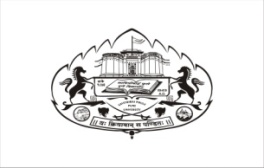 SAVITRIBAI PHULE PUNE UNIVERSITYDEPARTMENT OF EDUCATION AND EXTENSIONTwo Year M.A. (Education) Programme M.A. (Education) II Year (2019 - 2020)LIST OF THE PASSOUT STUDENTSB.Sc.B.Ed. (IV Year Integrated) ProgrammeB.Sc. B.Ed. II Year (2019 - 2020)LIST OF THE PASSOUT STUDENTSM.Ed. ProgrammeM.Ed. II Year (2019 - 2020)LIST OF THE PASSOUT STUDENTSSr. No. Name of the StudentEnrollment No. 1Agre Kajal M.220180048092Bhosale Akshay Arun220180053143Chavei Rs Angam220180053164Dhagade Kalpana L.220180049105Gaikwad Ashok Manikrao220180052356Gaikwad Rajesh Prabhakar 220180053237Gawali Pooja B. 220180048128Giakwad Revti Uttamrao220180047719Huong Hoang Thi Lan2201800547210Kaldate Hanumant V.2201800481411Kamble Sunita Babasaheb2201800479612Katarnavare Amit B.2201800531013Khiarnar Kranti S.2201800477714Kuchekar Karuna N.2201800523315Maske Bhakti L.2201800532116Mhasal Mayur Eknath2201800480417Mhatre Harshada D. 2201800547318Mohammadi Maryam 2201800478819Navgare Akash R. 2201800481320Padvi Eshwar J. 2201800477621Pawar Anil Vishwanath 2201800522222Pawar Poonam N. 2201800477923Rokade Snehal A.2201800490824Salagare Namrata Gajanan2201800481025Salunkhe Monali Balaso 2201800479026Sathe Dilip Bhagwan2201800595627Shewate Rajashri Rajendra2201800531728Yelam Pooja V. 22018004811Sr. No. Name of the StudentEnrollment No. 1Bade Amruta 02861730012Bhalerao Savidhan02861730023Choudhari Sayali02861730034Chavan Shravani02861730045Chitalkar Vijay Bapu02861730056Choure Rajashri02861730077Dhakane Sunil02861730088Dhumal Namrata 02861730099Gangne Rushikesh028617301010Garje Nanasaheb028617301111Garud Pratiksha 028617301212Gore Suraj 028617301313Gund Bhakti028617301414Kamble Prachi028617301715Kanade Amruta028617301916Kothawale Pooja028617302017Lambate Rucha028617302118Meram Rajeshwari 028617302219Mehta Artika028617302320Misal Ankita028617302421Parikh Tejaswi028617302522Patil Prajakta 028617302623Patil Saurabh028617302724Phanse Prajakta 028617302825Rathod Roshan028617302926Sanap Vijay028617303027Shaikh Sajid028617303128Shelke Snehal 028617303329Sonawane Leena 028617303430Suryawanshi Amrut 028617303531Thomaskar Pranjali 028617303632Wable Pragati028617303733Wagajkar Prajakta 028617303834Wagh Saptesh0286173039Sr. No. Name of the StudentEnrollment No. 1Bhaik Dnyaneshwari Pandurang220180054422Chourasia Riya Sunilkumar220180060643Giri Narayan Bhausaheb 220180054354Londe Pooja Digambar220180054345Shinde Lakhan Satish 220180060676Shinde Shubhangi Bhimrao 220180054367Sonawane Prabhakar Nana 220180052538Dupare Ashish Jaikumar 220180054439Kale Deepali Badrinath 2015015201154870